         Our snack menu 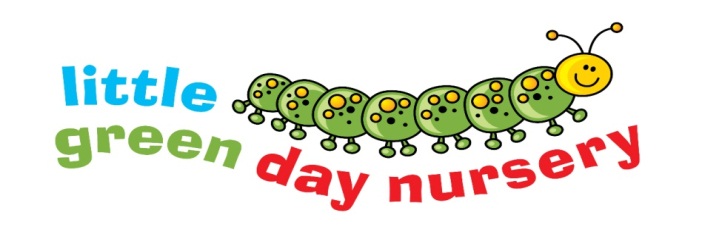             at the Scout Hut   All meals and snacks are freshly prepared in our own nursery kitchen.  A choice of milk or water is offered at snack time.Water is available to all children throughout the day. Snack MondayCrackers and cream cheeseServe with pepper and pear slicesTuesdayCrumpetsServed with sugar snap peas and apple slicesWednesdayHam or Cheese sandwichesServed with cucumber and satsumasThursdayPita bread and dipServed with carrot sticks and banana slices